О переименовании муниципального бюджетного учреждения культуры «Центр культуры» Кукморского муниципального района Республики ТатарстанВ целях обеспечения и защиты конституционного права граждан Российской Федерации на культурную деятельность и создания условий для организации досуга и обеспечения жителей услугами организаций культуры на территории Кукморского муниципального района, в соответствии с Федеральным законом от 06.10.2003 № 131-ФЗ «Об общих принципах организации местного самоуправления в Российской Федерации», Основами законодательства Российской Федерации о культуре, Законом Республики Татарстан от 28.07.2004  № 45-ЗРТ «О местном самоуправлении в Республике Татарстан», Уставом Кукморского муниципального района Республики Татарстан, а также с учётом соглашений о передаче полномочий в области культуры, заключенных между Кукморским муниципальным районом и поселениями, входящими в состав Кукморского муниципального района,  постановляю: 1. Переименовать муниципальное бюджетное учреждение культуры «Центр культуры» Кукморского муниципального района Республики Татарстан (далее также – МБУК «Центр культуры») в  муниципальное бюджетное учреждение «Районный Дом культуры» Кукморского муниципального района Республики Татарстан (далее – МБУ «РДК» Кукморского муниципального района).2. Утвердить Устав  МБУ «РДК» Кукморского муниципального района (прилагается).3. Уполномочить Шарафиеву Резиду Рашидовну выступить заявителем при государственной регистрации Устава МБУ «РДК» Кукморского муниципального района,  утвержденного пунктом 2 настоящего постановления, и иных изменений в едином государственном реестре юридических лиц, предоставив в указанных целях полномочия подписывать заявления о государственной регистрации юридического лица и иные документы, обращаться в органы государственной власти, органы местного самоуправления, иные учреждения, лицам, осуществляющим нотариальные действия, представлять и получать документы, совершать иные необходимые действия и формальности.         РуководительИсполнительного комитета                                           С.Д. ДимитриевРЕСПУБЛИКА  ТАТАРСТАНИСПОЛНИТЕЛЬНЫЙ КОМИТЕТ КУКМОРСКОГО МУНИЦИПАЛЬНОГО РАЙОНАРЕСПУБЛИКА  ТАТАРСТАНИСПОЛНИТЕЛЬНЫЙ КОМИТЕТ КУКМОРСКОГО МУНИЦИПАЛЬНОГО РАЙОНА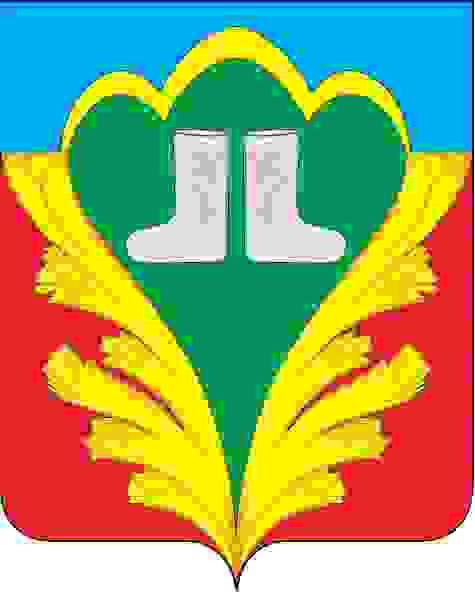 ТАТАРСТАН РЕСПУБЛИКАСЫКУКМАРА МУНИЦИПАЛЬ РАЙОНЫНЫҢ БАШКАРМА КОМИТЕТЫТАТАРСТАН РЕСПУБЛИКАСЫКУКМАРА МУНИЦИПАЛЬ РАЙОНЫНЫҢ БАШКАРМА КОМИТЕТЫПОСТАНОВЛЕНИЕ17.04.2015пгт.Кукморпгт.Кукморпгт.КукморКАРАР№284